购需求计划表序号物资名称物资名称规格型号（mm）质量技术标准计量         单位数量示例图片1警官宿舍单人床警官宿舍单人床1、外形尺寸：长2000mm×宽900mm×高(高头2090mm低头1800)；2、原料要求：床头立柱：采用规格40×40mm优质方管，壁厚净尺寸2.0mm，床底脚均应采用耐磨防滑护套装置；床头花架820mmx250mm横撑：中间有三个立管，采用规格25mm*25mm优质方管，壁厚净尺寸1.5mm。床头竖管：采用规格20mm*20mm优质方管，壁厚净尺寸1.0mm床框：采用规格25×50mm优质矩管，壁厚净尺寸1.5mm。下铺下沿离地450mm上铺下沿离地1470mm中间距970mm床屉横撑：采用规格25×25mm优质方管，壁厚净尺寸1.5mm，不少5根上层床护栏：970mmx200mm采用规格20×20mm优质方管，壁厚净尺寸1.0mm，高度不小于200mm,中间支撑2根床板：采用优质环保多层板，尺寸：1910mm×83.5mm×1.35mm；上床爬梯：300mmx1050mm采用规格25×25mm优质方管，壁厚净尺寸1.5mm，爬梯踏板为三层，双层床爬梯踏板材质为1.5以上钢板一次冲压成型；书盒尺寸长820mm高200mm深180mm每个床配两个书架下层书架底边离地1130mm上层书架离地1860mm，书盒两头配备防滑胶套。床下存物柜：床下设2个外型440*600*450mm的存物柜，高度含轮子。抽屉采用0.8mm优质冷轧钢板制作成型，。每个存物柜设有一个90mm*50mm标识卡片槽。两抽，可抽拉。存物柜需带盖并四面都焊接3、工艺要求：静电喷涂。4、功能要求：底部两边为两格存物抽屉爬梯需带防滑垫。梯子宽度为35公分，上铺开口处需达到60-65公分。1、外形尺寸：长2000mm×宽900mm×高(高头2090mm低头1800)；2、原料要求：床头立柱：采用规格40×40mm优质方管，壁厚净尺寸2.0mm，床底脚均应采用耐磨防滑护套装置；床头花架820mmx250mm横撑：中间有三个立管，采用规格25mm*25mm优质方管，壁厚净尺寸1.5mm。床头竖管：采用规格20mm*20mm优质方管，壁厚净尺寸1.0mm床框：采用规格25×50mm优质矩管，壁厚净尺寸1.5mm。下铺下沿离地450mm上铺下沿离地1470mm中间距970mm床屉横撑：采用规格25×25mm优质方管，壁厚净尺寸1.5mm，不少5根上层床护栏：970mmx200mm采用规格20×20mm优质方管，壁厚净尺寸1.0mm，高度不小于200mm,中间支撑2根床板：采用优质环保多层板，尺寸：1910mm×83.5mm×1.35mm；上床爬梯：300mmx1050mm采用规格25×25mm优质方管，壁厚净尺寸1.5mm，爬梯踏板为三层，双层床爬梯踏板材质为1.5以上钢板一次冲压成型；书盒尺寸长820mm高200mm深180mm每个床配两个书架下层书架底边离地1130mm上层书架离地1860mm，书盒两头配备防滑胶套。床下存物柜：床下设2个外型440*600*450mm的存物柜，高度含轮子。抽屉采用0.8mm优质冷轧钢板制作成型，。每个存物柜设有一个90mm*50mm标识卡片槽。两抽，可抽拉。存物柜需带盖并四面都焊接3、工艺要求：静电喷涂。4、功能要求：底部两边为两格存物抽屉爬梯需带防滑垫。梯子宽度为35公分，上铺开口处需达到60-65公分。张6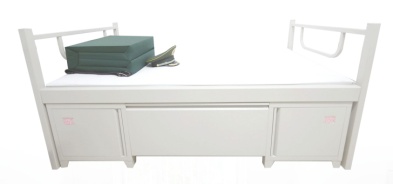 2班单人床班单人床1、尺寸要求：800*500*2000mm2、原料要求：【国标厚度】原料冷轧钢板0.8mm，望通锁。3、工艺要求：静电喷涂。4、功能要求：每一层带晾衣杆和中间隔板。不需带镜子。1、尺寸要求：800*500*2000mm2、原料要求：【国标厚度】原料冷轧钢板0.8mm，望通锁。3、工艺要求：静电喷涂。4、功能要求：每一层带晾衣杆和中间隔板。不需带镜子。张89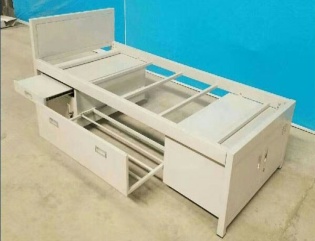 3接待室双人床接待室双人床双人大床（深咖色）2000*1800（含床垫）适配床垫高度（22cm-25cm）小床（深咖色）2000*1500（含床垫）适配床垫高度（22cm-25cm）床头靠包层真皮+仿皮，进口落叶松+E1级中纤板+金属脚+排骨架+优质五金双人大床（深咖色）2000*1800（含床垫）适配床垫高度（22cm-25cm）小床（深咖色）2000*1500（含床垫）适配床垫高度（22cm-25cm）床头靠包层真皮+仿皮，进口落叶松+E1级中纤板+金属脚+排骨架+优质五金张2（大小各1张）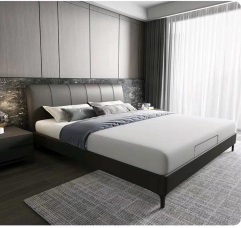 4接待室床头柜接待室床头柜尺寸要求：高515*宽455*深460板木结合，灰色或深咖色尺寸要求：高515*宽455*深460板木结合，灰色或深咖色个2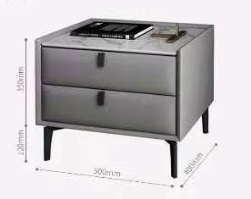 5干部衣物柜干部衣物柜1、尺寸要求：2100*00*500mm2、原料要求：【国标厚度】原料冷轧钢板1.0mm，望通锁。3、工艺要求：静电喷涂。4、功能要求：每一层带晾衣杆和中间隔板。不需带镜子。1、尺寸要求：2100*00*500mm2、原料要求：【国标厚度】原料冷轧钢板1.0mm，望通锁。3、工艺要求：静电喷涂。4、功能要求：每一层带晾衣杆和中间隔板。不需带镜子。个6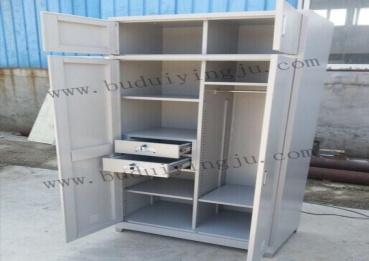 6班衣物柜班衣物柜1、尺寸要求：800*500*2000mm
2、原料要求：【国标厚度】原料冷轧钢板0.8mm，望通锁。
3、工艺要求：静电喷涂。
4、功能要求：每一层带晾衣杆和中间隔板。不需带镜子。1、尺寸要求：800*500*2000mm
2、原料要求：【国标厚度】原料冷轧钢板0.8mm，望通锁。
3、工艺要求：静电喷涂。
4、功能要求：每一层带晾衣杆和中间隔板。不需带镜子。个42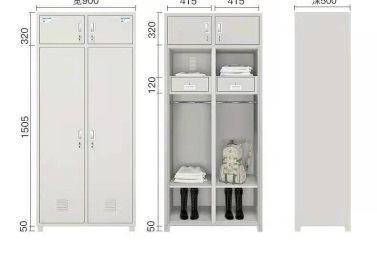 7接待室衣物柜接待室衣物柜尺寸要求：高1800*宽825*深550加厚SPCC冷轧钢铸，四层，颜色灰白隔板承重大于60kg可拆卸防滑底座，铝合金挂衣架尺寸要求：高1800*宽825*深550加厚SPCC冷轧钢铸，四层，颜色灰白隔板承重大于60kg可拆卸防滑底座，铝合金挂衣架个2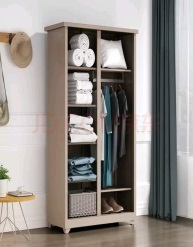 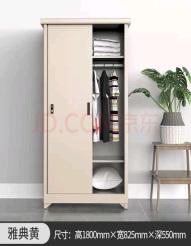 8浴室衣物柜浴室衣物柜尺寸要求：高1800*宽900*深420材质：金属钢，加厚冷轧板材，高强度，防腐蚀，不变形。板材厚度：1mm框架结构：6门，加厚可调节层板，开合处含减震胶垫，设有透气孔尺寸要求：高1800*宽900*深420材质：金属钢，加厚冷轧板材，高强度，防腐蚀，不变形。板材厚度：1mm框架结构：6门，加厚可调节层板，开合处含减震胶垫，设有透气孔个4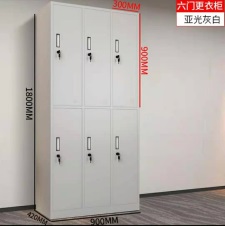 9浴室长条椅浴室长条椅尺寸要求：长2000*宽370*高450材质：南方松一级木材，环保实木，木条规格4*6，钢管4*4铁架+塑料脚垫+管壁厚度1mm以上尺寸要求：长2000*宽370*高450材质：南方松一级木材，环保实木，木条规格4*6，钢管4*4铁架+塑料脚垫+管壁厚度1mm以上个2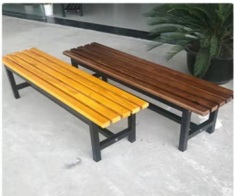 10班图书柜班图书柜1、尺寸要求：1200*500*1850mm2、原料要求：【国标厚度】原料冷轧钢板0.8mm，望通锁。3、工艺要求：静电喷涂。4、功能要求：书柜，带隔板。1、尺寸要求：1200*500*1850mm2、原料要求：【国标厚度】原料冷轧钢板0.8mm，望通锁。3、工艺要求：静电喷涂。4、功能要求：书柜，带隔板。个8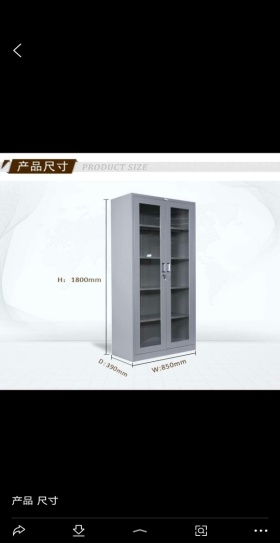 11办公文件柜办公文件柜尺寸要求：高1800*宽900*深400灰白通双节，隔板可调节，单层承重55kg0.8mm加厚冷轧钢板，高硬度，不变形钥匙锁，平开门，无抽屉，不带滚轮尺寸要求：高1800*宽900*深400灰白通双节，隔板可调节，单层承重55kg0.8mm加厚冷轧钢板，高硬度，不变形钥匙锁，平开门，无抽屉，不带滚轮个6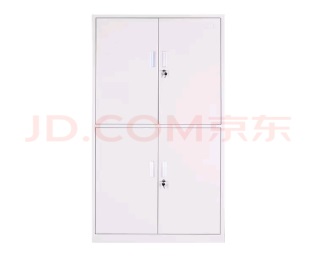 12保密文件柜保密文件柜1、尺寸要求：高1850*宽900*深400mm2、原料要求：【国标厚度】原料冷轧钢板0.8mm，国保密码锁。3、工艺要求：静电喷涂。4、功能要求：上下双节，中间抽屉，双重报警。1、尺寸要求：高1850*宽900*深400mm2、原料要求：【国标厚度】原料冷轧钢板0.8mm，国保密码锁。3、工艺要求：静电喷涂。4、功能要求：上下双节，中间抽屉，双重报警。个2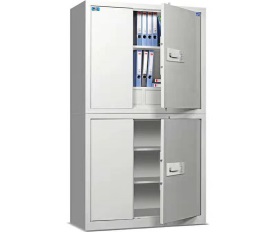 13执勤器材柜执勤器材柜1、尺寸要求：900*400*1800mm2、原料要求：【国标厚度】原料冷轧钢板0.8mm，望通锁。3、工艺要求：静电喷涂。4、功能要求：上下文件柜，中间抽屉。1、尺寸要求：900*400*1800mm2、原料要求：【国标厚度】原料冷轧钢板0.8mm，望通锁。3、工艺要求：静电喷涂。4、功能要求：上下文件柜，中间抽屉。个2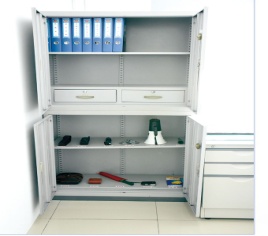 14会议室物品柜会议室物品柜尺寸要求：长1200*宽400*高850mm材质：胡桃木木皮+环保板材尺寸要求：长1200*宽400*高850mm材质：胡桃木木皮+环保板材个1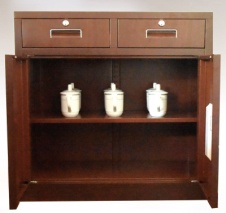 15会议室圆桌（配会议椅）会议室圆桌（配会议椅）尺寸要求：长4500*宽1800*高760圆角桌面，材质要求：樟木，高密度中纤维板+贴胡桃木实木皮+环保油漆（配16把会议靠背椅，木质）尺寸要求：长4500*宽1800*高760圆角桌面，材质要求：樟木，高密度中纤维板+贴胡桃木实木皮+环保油漆（配16把会议靠背椅，木质）组1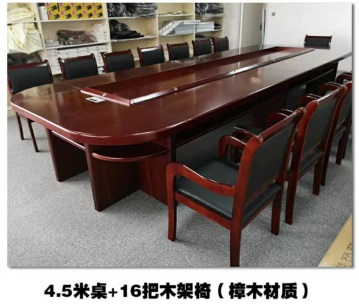 16办公桌电脑桌尺寸要求：1400*700*750，主要材质钢艺（带同比例桌面10mm钢化玻璃、绿垫子）规格：五斗一抽一门尺寸要求：1400*700*750，主要材质钢艺（带同比例桌面10mm钢化玻璃、绿垫子）规格：五斗一抽一门张6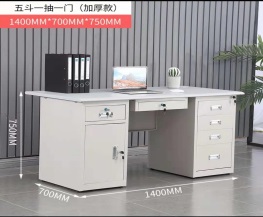 16办公桌办公尺寸要求：1400*700*750，主要材质钢艺（带同比例桌面10mm钢化玻璃、绿垫子）规格：五斗一门尺寸要求：1400*700*750，主要材质钢艺（带同比例桌面10mm钢化玻璃、绿垫子）规格：五斗一门张5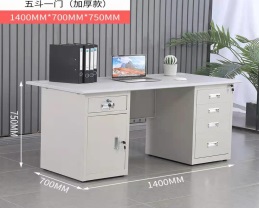 17三屉桌三屉桌尺寸要求：1200*600*780，主要材质冷轧钢板（带同比例桌面10mm钢化玻璃、绿垫子）尺寸要求：1200*600*780，主要材质冷轧钢板（带同比例桌面10mm钢化玻璃、绿垫子）张4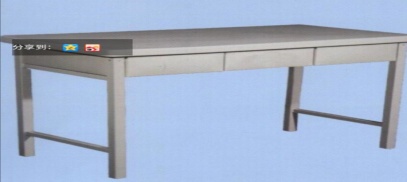 18单屉桌单屉桌尺寸要求：600*500*750，主要材质冷轧钢板（带同比例桌面10mm钢化玻璃、绿垫子）尺寸要求：600*500*750，主要材质冷轧钢板（带同比例桌面10mm钢化玻璃、绿垫子）个6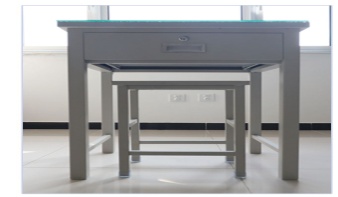 19学习室学习桌学习室学习桌尺寸要求：1300*755*1240mm，（带同比例桌面10mm钢化玻璃、绿垫子）实木尺寸要求：1300*755*1240mm，（带同比例桌面10mm钢化玻璃、绿垫子）实木张40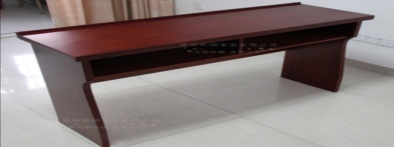 20班用大学习桌班用大学习桌尺寸要求：3000*1200*1200，主要材质钢艺（带同比例桌面10mm钢化玻璃、绿垫子）尺寸要求：3000*1200*1200，主要材质钢艺（带同比例桌面10mm钢化玻璃、绿垫子）张8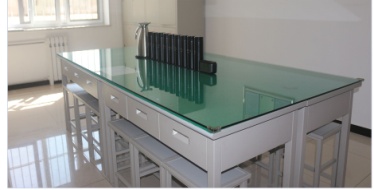 21餐桌餐桌尺寸要求：1200*600*900，主要材质钢艺（带同比例桌面10mm钢化玻璃、绿垫子）尺寸要求：1200*600*900，主要材质钢艺（带同比例桌面10mm钢化玻璃、绿垫子）张16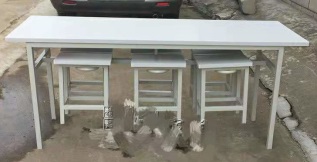 22学习椅（办公椅）学习椅（办公椅）尺寸要求：高930*坐宽470*坐深470*坐高460实木皮椅子，无扶手尺寸要求：高930*坐宽470*坐深470*坐高460实木皮椅子，无扶手把104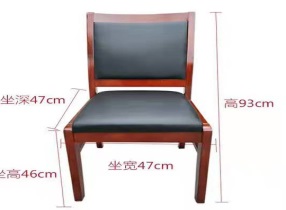 23餐凳餐凳尺寸要求：长330*宽230*高450钢艺，冷轧钢板尺寸要求：长330*宽230*高450钢艺，冷轧钢板张176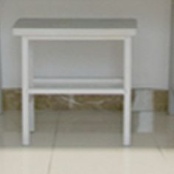 24接待室茶几接待室茶几尺寸要求：大茶几1200*600*400小茶几800*300*700，均为实木尺寸要求：大茶几1200*600*400小茶几800*300*700，均为实木个2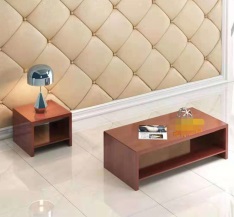 25接待室小沙发接待室小沙发尺寸要求：单人位2个（110*800*800）3人位1个（210*800*800），西皮皮质尺寸要求：单人位2个（110*800*800）3人位1个（210*800*800），西皮皮质个3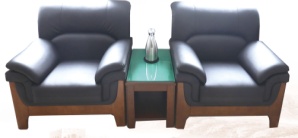 26蒸箱蒸箱尺寸要求：宽1450*深600*高147024盘全自动蒸饭柜，电压功率：24kw蒸汽压力：0.02MPA功能要求：定时+自动保温+防干烧尺寸要求：宽1450*深600*高147024盘全自动蒸饭柜，电压功率：24kw蒸汽压力：0.02MPA功能要求：定时+自动保温+防干烧台1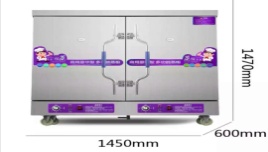 27烤箱烤箱1、尺寸要求：1221*830*1210mm2、功率13+D41千瓦.电压380V3、功能要求：4个烤盘1、尺寸要求：1221*830*1210mm2、功率13+D41千瓦.电压380V3、功能要求：4个烤盘台1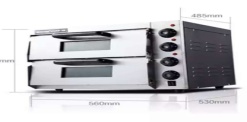 28操作台操作台1、尺寸要求：180*80*802、功能要求：双层推拉门3、工艺要求：不锈钢3041、尺寸要求：180*80*802、功能要求：双层推拉门3、工艺要求：不锈钢304张2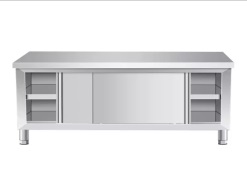 29和面机和面机1、尺寸要求：710*510*680mm2、原料要求：加厚不锈钢外壳3、功能要求：功率15千瓦，电压220V，和面量15千克1、尺寸要求：710*510*680mm2、原料要求：加厚不锈钢外壳3、功能要求：功率15千瓦，电压220V，和面量15千克台1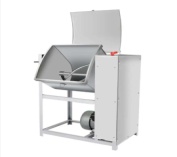 30压面机压面机1、尺寸要求：870*330*410mm2、原料要求：不锈钢3、功能要求：功率15千瓦，电压220v，自带个三切面刀1.5mm,3mm,6mm1、尺寸要求：870*330*410mm2、原料要求：不锈钢3、功能要求：功率15千瓦，电压220v，自带个三切面刀1.5mm,3mm,6mm台1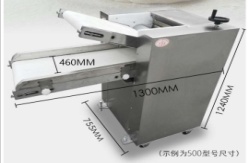 31烙饼机烙饼机1、尺寸要求：850*650*850mm2、原料要求：不锈钢.3、功能要求：功率220V。1、尺寸要求：850*650*850mm2、原料要求：不锈钢.3、功能要求：功率220V。台1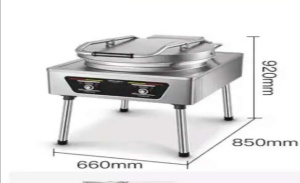 32微波炉微波炉尺寸要求：281*374*459mm尺寸要求：281*374*459mm台1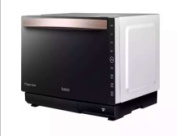 33打蛋机打蛋机1、尺寸要求：580*450*840mm2、功率1.25千瓦，电压220v，料桶容量30升1、尺寸要求：580*450*840mm2、功率1.25千瓦，电压220v，料桶容量30升台1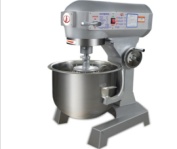 34保温餐车保温餐车1、尺寸2100*660*800mm，2、电压220V，六格六盒1、尺寸2100*660*800mm，2、电压220V，六格六盒辆2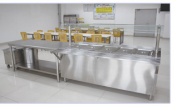 35冰箱冰箱1、尺寸：1960*720*1220mm 2、功率350w，电压220v，3、功能要求：双层4开门,上冷冻下冷藏1、尺寸：1960*720*1220mm 2、功率350w，电压220v，3、功能要求：双层4开门,上冷冻下冷藏台2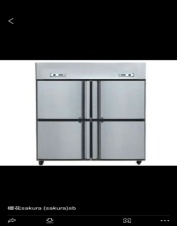 36洗菜池洗菜池1、尺寸1200*60*80mm2、规格：双池，不锈钢材质1、尺寸1200*60*80mm2、规格：双池，不锈钢材质台2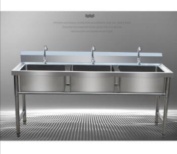 37收餐污车收餐污车尺寸：540*1470*860mm规格：两格，不锈钢材质尺寸：540*1470*860mm规格：两格，不锈钢材质辆2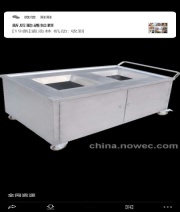 38消毒柜消毒柜1、尺寸1660*520*1150mm2、功率12千瓦，不锈钢材质1、尺寸1660*520*1150mm2、功率12千瓦，不锈钢材质台1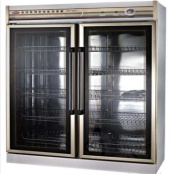 39留样柜留样柜尺寸1950*580*1200mm要求双开门四层尺寸1950*580*1200mm要求双开门四层台1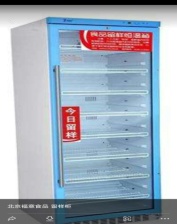 40热水器热水器1、尺寸：925*250*500mm，2、功率12千瓦，电压380v3、材质不锈钢，产水量120L1、尺寸：925*250*500mm，2、功率12千瓦，电压380v3、材质不锈钢，产水量120L台2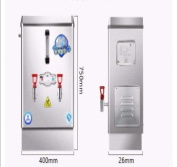 41豆浆机豆浆机尺寸630*360*480mm电压220v，功率1100W尺寸630*360*480mm电压220v，功率1100W台1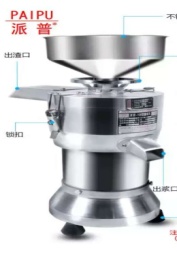 42洗衣机洗衣机白色，3台全自动波轮洗衣机，洗涤容量8—10kg，二级能效，下排水；3台半自动双缸洗衣机，洗涤容量8—10kg支持脱水功能，下排水，顶开式白色，3台全自动波轮洗衣机，洗涤容量8—10kg，二级能效，下排水；3台半自动双缸洗衣机，洗涤容量8—10kg支持脱水功能，下排水，顶开式台6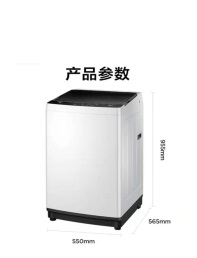 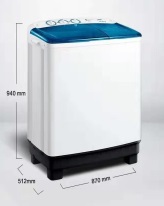 43调料车调料车尺寸：800*480*640mm规格：带盖，带12个调料缸，高90*160mm尺寸：800*480*640mm规格：带盖，带12个调料缸，高90*160mm辆1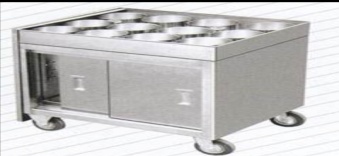 44米面柜米面柜1300*500*920钢艺1300*500*920钢艺个1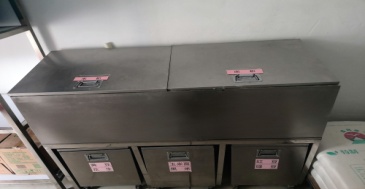 45杂粮柜杂粮柜350*400*500钢艺350*400*500钢艺个3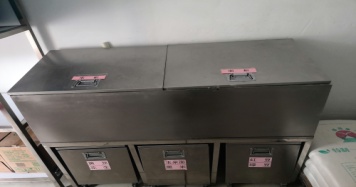 46副食货架副食货架长1200*宽500*高1800mm,四层铁艺长1200*宽500*高1800mm,四层铁艺套6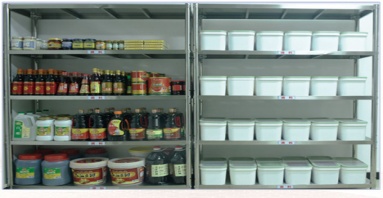 47小电磁灶小电磁灶1、尺寸：1200*1100*1000mm2、功率15千瓦,电压380v。3、规格：锅直径400mm，带水缸1、尺寸：1200*1100*1000mm2、功率15千瓦,电压380v。3、规格：锅直径400mm，带水缸个1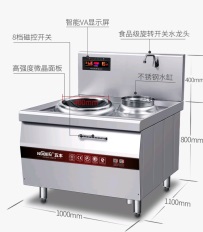 48大电磁灶大电磁灶尺寸：1200*1100*1000mm2功率30千瓦,电压380v规格：锅直径1000mm尺寸：1200*1100*1000mm2功率30千瓦,电压380v规格：锅直径1000mm个2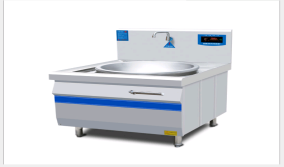 